Прогноз возможных чрезвычайных ситуацийна территории Кировской области на 5 апреля 2020 года(подготовлено на основе информации Кировского ЦГМС – филиала ФГБУ «Верхне-Волжское УГМС», управления ФС по надзору в сфере защиты прав потребителей и благополучия человека по Кировской области, Управления ГИБДД УВД по Кировской области, ФГУ «Российский сельскохозяйственный центр» по Кировской области, КОГУ «Кировская областная станция по борьбе с болезнями животных», УЗНТ администрации Правительства Кировской области)1. Обстановка за прошедшие сутки:Чрезвычайные ситуации.                                                 Не зарегистрированы.1.2. Происшествия, природные бедствия, техногенные аварии.Не зарегистрированы.1.3. Техногенные пожары.За прошедшие сутки зарегистрированы 5 техногенных пожаров. Погибших нет, травмированных нет, спасёны 3 человека, эвакуированных нет.По состоянию на 12.00 04.04.2020 на территории Кировской области особых противопожарных режимов по техногенным пожарам нет.1.4. Гидрологическая обстановка.Гидрологическая обстановка в норме. ГТС и водозаборы работают в плановом режиме. Подтоплений придомовых территорий и низководных мостов нет.1.5. Ледовая обстановка.По информации Кировского ЦГМС - филиала ФГБУ "ВЕРХНЕ-ВОЛЖСКОЕ УГМС" на реках северной части области сохраняется зимний режим, ледостав с полыньями и закраинами. Идет густой ледоход на средней Вятке, редкий ледоход в низовьях Вятки, на Быстрице. Очистилась ото льда Лобань. На реках северо-восточной части области, а также на Кильмези, Лобани, Пижме,  Б. Кокшаге, Лузе, в верховьях Моломы, на  верхней Вятке и  в районе Котельнича сохраняется подъем уровней воды, он составил 1-39 см за прошедшие сутки.        На  остальных реках отмечен спад уровней воды.					Толщина льда на реках и водоёмах области в отдельных местах составляет 0-25 см. На территории Кировской области открытых ледовых переправ и мест массового выхода на лёд нет.1.6 Радиационно-химическая и экологическая обстановка.Радиационная, химическая и бактериологическая обстановка на территории Кировской области в норме. Естественный радиационный фон – 11 мкрР/час.  Общий уровень загрязнения воздуха - умеренный.1.7. Природные пожары.Пожароопасный сезон на территории Кировской области отсутствует. По данным сайта ИСДМ "Рослесхоз" по области наблюдался 1 класс пожарной опасности.По данным космического мониторинга за прошедшие сутки на территории Кировской области термические точки не зарегистрированы.1.8. Происшествия на водных объектах.Не зарегистрированы.1.9. Дорожно-транспортные происшествия (с привлечением МЧС).За прошедшие сутки пожарно-спасательные подразделения на ликвидацию последствий ДТП привлекались 6 раз. Погибших нет, травмированы 4 человека, спасены 4 человека, деблокированных нет.1.10.  Биолого-социальные.В связи с угрозой распространения новой коронавирусной инфекции Указом Губернатора Кировской области № 44 от 17.03.2020г. с 17.03.2020 г. на территории Кировской области введён режим Повышенной готовности.Случаев заболеваний новым штаммом коронавируса 2019-nCoV (Novel coronavirus) на территории Кировской области не зарегистрировано.Распоряжением Министерства образования Кировской области учебные заведения области закрыты до 12 апреля 2020 в целях выполнения карантинных мероприятий.Указами Губернатора Кировской области введены ограничительные мероприятия (карантин) по бешенству в связи с выявлением случая заболевания бешенством домашних животных в следующих районах:1.11. Метеообстановка.По информации Кировского ЦГМС - филиала ФГБУ "ВЕРХНЕ-ВОЛЖСКОЕ УГМС" на территории Кировской области: ОЯ: Нет.НЯ: Нет.4 апреля ночью облачно, облачная погода, днём облачно с прояснениями. Местами небольшой дождь. Ветер южный ночью 6-11 м/с, днём 7-12 м/с. Температура воздуха ночью -1,+4 °C, днём +7,+12 °C.Прогноз происшествий на территории Кировской области за прошедшие сутки оправдался:- в части возникновения техногенных пожаров;- в части возникновения ДТП.1.12. Сейсмологическая обстановка.Сейсмологических событий не произошло.1.13. Происшествия на объектах ЖКХ.Не зарегистрированы.2. Прогноз ЧС на территории Кировской области.По данным Кировского ЦГМС - филиала ФГБУ "ВЕРХНЕ-ВОЛЖСКОЕ УГМС" на территории Кировской области:ОЯ: Не прогнозируется.НЯ: Не прогнозируется.5 апреля облачно с прояснениями. Местами кратковременные осадки в виде снега, мокрого снега и дождя. Ветер западный ночью 4-9 м/с, днем 6-11 м/с. Температура воздуха ночью -3,+2°C, днем +4,+9 °C. На дорогах ночью и утром местами гололедица.6 апреля облачно с прояснениями. Местами кратковременные осадки в виде снега, мокрого снега и дождя. Ветер западный северо-западный ночью 4-9 м/с, днем 7-12 м/с, местами порывы до 17 м/с. Температура воздуха ночью -2,-7 °C, днем +1,+6 °C. На дорогах ночью и утром местами гололедица.7 апреля переменная облачность. Ночью преимущественно без осадков, днем местами небольшой снег. Ветер северный северо-западный ночью 6-11 м/с, днем 7-12 м/с, местами порывы до 17 м/с. Температура воздуха ночью -3,-8 °C, днем +2,+7 °C. На дорогах ночью и утром местами гололедица.Прогноз гидрологической обстановки.В результате активного снеготаяния, несвоевременной уборки снега, неисправностей и замусоривания коллекторно-дренажных систем существует риск подтопления в приречных частях населённых пунктов, подверженных подтоплению, а также придомовых территорий и подвалов, расположенных в низинах.Прогноз ледовой обстановки.На водоёмах области прогнозируются процессы разрушения ледяного покрова. На водоёмах области риск отрыва льдин с рыбаками-любителями не прогнозируется. Возможны отдельные случаи провалов людей (рыбаки, дети) и автомобильной техники под лёд.В период ледостава на реках области ежегодно действует 8 необорудованных мест массового выхода людей на лёд. Места массового выхода людей на лёд.1. Кировская область, Слободской район, г. Слободской (р. Вятка – 50 рыбаков);2. Кировская область, Советский район, г. Советск (р. Вятка – 50 рыбаков);3. Кировская область, Вятскополянский район, д. Каракули (р. Вятка – 50 рыбаков);4. Кировская область, Котельничский район, г. Котельнич (р. Вятка – 50 рыбаков).5. г. Киров, д. Большая гора, район Нового моста (р. Вятка – 50 рыбаков);6. г. Киров, Заречный парк (р. Вятка – 50 рыбаков);7. г. Киров, Нововятский район (р. Вятка – 50 рыбаков);8. Кировская область, Белохолуницкий район, г. Белая Холуница (Белохолуницкий пруд – 50 рыбаков);Наибольшая вероятность провалов людей под лёд в следующих районах:1. г. Киров, Заречный парк (р. Вятка – 50 рыбаков);2. г. Киров, д. Большая гора, район Нового моста (р. Вятка – 50 рыбаков);3. г. Киров, Нововятский район (р. Вятка – 50 рыбаков);4. Кировская область, Белохолуницкий район (Белохолуницкий пруд – 50 рыбаков);5. Кировская область, Вятскополянский район (р. Вятка – 50 рыбаков);6. Кировская область, Слободской район (р. Вятка – 50 рыбаков);7. Кировская область, Советский район (р. Вятка – 50 рыбаков);8. Кировская область, Котельничский район (р. Вятка – 50 рыбаков);9. Кировская область, Лебяжский район, пгт. Лебяжье (р. Вятка – 2 автомашины);10. Кировская область, Кирово-Чепецкий район, микрорайон г. Кирово-Чепецк Каринторф (р. Чепца – 2 автомашины);11. Кировская область, Котельничский район, с. Вишкиль (р. Вятка – 2 автомашины);12. Кировская область, Советский район, с. Ишлык (р. Вятка – 20 человек).Биолого-социальные происшествия.Возможно выявление новых единичных случаев заболевания новым штаммом коронавируса 2019-nCoV (Novel coronavirus) на территории Кировской области. Основным источником риска заболевания является контакт с гражданами КНР, а также с гражданами РФ, прибывающими из-за пределов территории РФ. Возможны случаи травматизма среди населения вследствие гололедицы на дорогах и тротуарах.По многолетним наблюдениям, вероятны единичные случаи бешенства диких животных, наиболее напряженная обстановка может сложиться в южных районах области (Вятскополянский, Малмыжский, Уржумский, Санчурский, Кумёнский, Зуевский, Кильмезский, Оричевский).Возможны случаи пищевого отравления населения недоброкачественной водой и пищевыми продуктами.Прогноз по лесопожарной обстановке. По данным сайта ИСДМ "Рослесхоз" на 5 апреля в области прогнозируется 1 класс пожарной опасности.Возникновения природных пожаров не прогнозируется.Прогноз по сейсмологической обстановке.Территория Кировской области характеризуется отсутствием сейсмической опасности. Возникновение землетрясений не прогнозируется.Техногенные происшествия.В связи с неправильной эксплуатацией печного и газового оборудования, несоблюдением правил пожарной безопасности и НППБ при использовании печного, газового отопления повышается вероятность возникновения техногенных пожаров. Риск возникновения ЧС техногенного характера – в пределах локального уровня.Происшествия на водных объектах.Возможны единичные происшествия по неосторожности и нарушению правил поведения на водных объектах (рыбаки и дети). ЧС не прогнозируются. В целях предотвращения чрезвычайных ситуаций, связанных с гибелью людей на водных объектах, организовать патрулирование и контроль по традиционным местам лова рыбы, довести до населения правила безопасности на водных объектах, провести разъяснительную работу посредством СМИ.Происшествия на объектах ЖКХ.Существует риск обрушения широкоформатных конструкций, рекламных щитов, баннеров в результате недостаточной прочности их закрепления при резких порывах ветра.Прогнозируются аварии на коммунальных системах и системах электроснабжения с возникновением ЧС не выше муниципального уровня на всей территории Кировской области. Существует вероятность аварийных ситуаций на всей протяженности ЛЭП и линий связи. Возможны аварийные ситуации, связанные с перехлестом, замыканием проводов, их обрывом, отключением электроподстанций, связанные с износом систем и линий связи, а также по совокупности влияния на них метеорологических явлений.Справочно:Характеристика водопроводных сетей:всего – , задание по подготовке – , выполнено 100 %;ветхих сетей водопровода (в двухтрубном исчислении): всего – , задание по подготовке , выполнено 100 %.Характеристика канализационных сетей:всего – , задание по подготовке – , выполнено 100 %;ветхих канализационных сетей: всего – , задание по подготовке , выполнено 100 %.Характеристика электрических сетей:всего – , задание по подготовке – , выполнено 100 %;ветхих электрических сетей: всего – , задание по подготовке , выполнено 100 %. Справочно:Согласно расчетной задачи при авариях на сетях теплоснабжения температура внутри помещения упадет до 12 °C (расчет произведен для кирпичного здания с толщиной стен 2,5 кирпича):- при температуре наружного воздуха  0 °C через 88 час. (3,6 суток);- при температуре наружного воздуха -5 °C через 50 час. (2,1 суток);- при температуре наружного воздуха -10 °C через 30 час. (1,3 суток);- при температуре наружного воздуха -15 °C через 19 час. (0,8 суток);- при температуре наружного воздуха -20 °C через 12 час. (0,5 суток).Прогноз обстановки на автомобильных дорогах.Прогнозируется вероятность увеличения дорожно-транспортных происшествий, способных достичь масштабов ЧС локального уровня.Причина – несоблюдение правил дорожного движения водителями (нарушение скоростного режима и дистанции), совокупность неблагоприятных метеорологических условий, а также неудовлетворительное состояние отдельных участков дорог. Справочно:По территории Кировской области проходят 2 федеральные автомобильные дороги:1) Р-176 «Вятка» (Чебоксары – Йошкар-Ола – Киров – Сыктывкар). Общая протяжённость по территории Кировской области составляет  (с  по ;  автомобильная дорога объезд г. Котельнич «Косолаповы – Урожайная – Наймушины»;  подъезд к г. Кирову).2) Р-243 Кострома – Шарья – Киров – Пермь. Общая протяжённость по территории Кировской области составляет .Краткая характеристика федеральных автомобильных дорог Р-176 «Вятка» и Р-243 проходящих по территории Кировской области.Автодорога Р-176 «Вятка» проходит с севера на юг Кировской области по территории 7 муниципальных образований (Мурашинского, Юрьянского, Орловского, Котельничского, Арбажского, Тужинского, Яранского районов).Автодорога Р-243 проходит с запада на восток Кировской области по территории 9 муниципальных образований (Шабалинского, Свечинского, Котельничского, Орловского, Юрьянского, Слободского, Белохолуницкого, Омутнинского и Афанасьевского районов).Общая протяжённость опасных участков составляет 281,3 км (1,2 км на ФАД/280,1 км на РАД).  Причины ДТП: нарушения ППД, 6 опасных поворотов с недостаточной видимостью, 2 крутых поворота, 3 участка с ограничением видимости. На трассе находится 23 капитальных моста и 2 ж/д переезда.В случаях нарушений ПДД, а также при неблагоприятных метеоусловиях (накат, гололедица) на данных участках дорог прогнозируется возникновение ДТП (до 5 ДТП в сутки) и вероятность гибели людей на уровне среднестатистических значений (до 1-2 человек).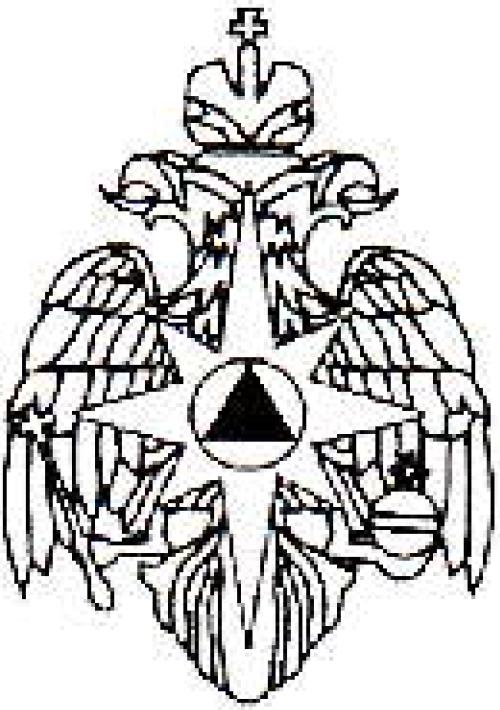 МЧС  РОССИИГЛАВНОЕ УПРАВЛЕНИЕ МИНИСТЕРСТВА РОССИЙСКОЙ ФЕДЕРАЦИИПО ДЕЛАМ ГРАЖДАНСКОЙ ОБОРОНЫ, ЧРЕЗВЫЧАЙНЫМ СИТУАЦИЯМ И ЛИКВИДАЦИИПОСЛЕДСТВИЙ СТИХИЙНЫХ БЕДСТВИЙПО КИРОВСКОЙ ОБЛАСТИЦентр управления в кризисных ситуацияхул. Р. Люксембург, 95, г. Киров, 610005Телефон: 64-35-87 Факс: 64-35-87 (код 8332)E-mail: gukir@gispo.ru МЧС  РОССИИГЛАВНОЕ УПРАВЛЕНИЕ МИНИСТЕРСТВА РОССИЙСКОЙ ФЕДЕРАЦИИПО ДЕЛАМ ГРАЖДАНСКОЙ ОБОРОНЫ, ЧРЕЗВЫЧАЙНЫМ СИТУАЦИЯМ И ЛИКВИДАЦИИПОСЛЕДСТВИЙ СТИХИЙНЫХ БЕДСТВИЙПО КИРОВСКОЙ ОБЛАСТИЦентр управления в кризисных ситуацияхул. Р. Люксембург, 95, г. Киров, 610005Телефон: 64-35-87 Факс: 64-35-87 (код 8332)E-mail: gukir@gispo.ru Руководителям Федеральных органовисполнительной властиКировской областиНачальнику управления защитынаселения и территорииадминистрации ПравительстваКировской областиГлавам администраций муниципальных образованийКировской областиРуководителям Федеральных органовисполнительной властиКировской областиНачальнику управления защитынаселения и территорииадминистрации ПравительстваКировской областиГлавам администраций муниципальных образованийКировской области04.04.2020№ 74-18-11                            На  № ______    от _______№п/пРайон (МО)НаселённыйпунктДатавведения карантина№постановленияЖивотное, контакт с людьми1Богородскийс. Ошлань12.03.2020Указ губернатора Кировской области № 43КРСИтого11